На основании пункта 1 статьи 40 Закона Республики Беларусь  от 4 января 2010 г. № 108-З «О местном управлении и самоуправлении в Республике Беларусь» Хотимский районный исполнительный комитет РЕШИЛ:Ввести в персональный состав постоянно действующей комиссии по координации работы по содействию занятости населения, утвержденный решением Хотимского районного исполнительного комитета от 11 июня 2018 г. № 13-9 Тасенко Наталью Федоровну, специалиста по работе с населением  Хотимского унитарного коммунального предприятия «Жилкомхоз», исключив из нее Быкову А.М.Утвердить Тасенко Наталью Федоровну, секретарем постоянно действующей комиссии по координации работы по содействию занятости населения. Председатель Хотимского районного исполнительного комитета                                            М.Н.КуксенковУправляющий делами Хотимского районного исполнительного комитета                                            Н.П.ХололоваПроект решения подготовил:Начальник управления по труду,занятости и социальной защитерайисполкома––––––––––––––       Е.Н.Бороденко«  » мая 2021 г.«  » мая 2021 г.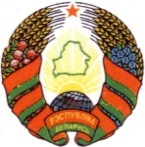 МАГІЛЁЎСКІ АБЛАСНЫВЫКАНАЎЧЫ КАМІТЭТМОГИЛЕВСКИЙ ОБЛАСТНОЙИСПОЛНИТЕЛЬНЫЙ КОМИТЕТХОЦІМСКІ РАЁННЫВЫКАНАЎЧЫ КАМІТЭТХОТИМСКИЙ РАЙОННЫЙИСПОЛНИТЕЛЬНЫЙ КОМИТЕТРАШЭННЕРЕШЕНИЕ  _____________ № ________г.п. Хоцімскг.п.ХотимскОб изменении  решения Хотимского районного исполнительного комитета от 11 июня 2018 г. № 13-9                                                                                                                                                           